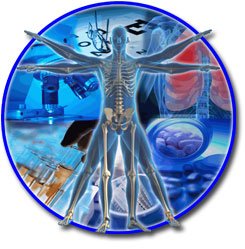 FORWARDThis directory is being provided to you by the Adams Chair of Excellence in Health Care Services and the Center for Health and Human Services at Middle Tennessee State University. Please submit changes or corrections to Jeannie Paul, Executive Assistant, Adams Chair of Excellence in Health Care Services, for future inclusion in the directory.Allied Health programs in some institutions may be housed in different academic units. These programs will be listed on the same page but in a separate paragraph under the school’s name. We have attempted to include all state and not-for-profit schools offering Allied Health Programs.Revised: September 2018Acknowledgements:Jeannie PaulDr. Jo EdwardsAdams Chair of Excellence in Health Care Services(615) 898-2905Middle Tennessee State UniversityMurfreesboro, TN 37132MTSU, a Tennessee Board of Regents university, is an equal opportunity, nonracially identifiable, educational institution that does not discriminate against individuals with disabilities. BF029-0411TABLE OF CONTENTSINSTITUTION									PAGEAustin Peay University..................................................................................4Baptist Memorial College of Health Sciences...............................................6Belmont University........................................................................................7Bethel University...........................................................................................9Carson-Newman College.............................................................................10Chattanooga State Community College.......................................................11Cleveland State Community College...........................................................12Columbia State Community College...........................................................13Dyersburg State Community College..........................................................14East Tennessee State University..................................................................15Jackson State Community College..............................................................18Lee University.............................................................................................19Lincoln Memorial University......................................................................21Lipscomb University...................................................................................22Middle Tennessee State University.............................................................23Milligan College..........................................................................................24Motlow State Community College………………………………………..25Nashville General Hospital..........................................................................26Nashville State Community College............................................................27Northeast State Community College...........................................................28Pellissippi State Community College……………………………………..29Roane State Community College................................................................30Southern Adventist University....................................................................32South College..............................................................................................33Southwest Tennessee Community College.................................................34Tennessee State University.........................................................................35Tennessee Technological University..........................................................36Trevecca University....................................................................................37Union University.........................................................................................38The University of Memphis........................................................................39University of Tennessee at Chattanooga....................................................40University of Tennessee at Knoxville........................................................41University of Tennessee at Martin.............................................................42University of Tennessee Health Science Center........................................43University of Tennessee Medical Center...................................................44Vanderbilt Medical Center.........................................................................45Volunteer State Community College.........................................................46Walters State Community College............................................................47AUSTIN PEAY STATE UNIVERSITYCollege of Science, Technology, Engineering & Mathematics (CoSTEM)P.O. Box 4538Clarksville, Tennessee 37044Telephone (931) 221-7971Fax (931) 221-7984Dr. Karen MeischDean, College of Science and MathematicsProfessor of PhysicsEmail: meischk@apsu.eduDr. Kallina DunkleAssociate Dean of the College of Science and MathematicsProfessor of BiologyEmail: dunklek@apsu.eduDr. Tim LeszczakAssistant DeanDirector of Pre-Professional Health ProgramsProfessor of Health and Human PerformanceEmail: leszczakt@apsu.eduProgram/Department Title		Degree/Certification		Director/ChairAllied Health Sciences DepartmentAllied Health Sciences Chair						Amy Freshley LebkuecherMedical Technology				BS			Dr. Perry Scanlan, DirectorRadiologic Technology, Radiography	BS			Jennifer Thompson, DirectorRadiologic Technology, Radiation Therapy   BS		Amy Freshley Lebkuecher, DirectorNuclear Medical Technology			BS			Amy Freshley Lebkuecher, VUMC Liaison Biology DepartmentPre-Medicine					BS			Dr. Sarah Lundin-SchillerPre-Physical and Occupational Therapy	BS			Dr. Cindy TaylorPre-Physician’s Assistant			BS			Dr. Don DaileyPre-Optometry					BS			Dr. Karen MeischPre-Dental Hygiene				BS			Dr. Amy ThompsonChemistry DepartmentPre-Dentistry					BS			Dr. Lisa SullivanPre-Medicine					BS			Dr. Megan MannPre-Pharmacy					BS			Dr. Robin ReedPre-Dental Hygiene 				BS			Dr. Lisa SullivanPhysics DepartmentMedical Physics				BS			Dr. Alex KingBAPTIST MEMORIAL COLLEGE OF HEALTH SCIENCES1003 Monroe AvenueMemphis, Tennessee 38104-3104Telephone: (901) 575-2468 or (866) 575-2274Fax: (901) 572-2750Division of Allied Health Mitzi Roberts, Associate Deanmitzi.roberts@bchs.edu(901) 572-2478Program/Department Title		Degree/Certification		Director/ChairDiagnostic Medical Sonography		BHS			Connie Willis, MA, RDMSMedical Laboratory Science			BHS			Darius Wilson, Ed, M.T.Medical Radiology				BHS 			Julia Lasley, MSA,RT(T)Nuclear Medicine Technology		BHS			Kathy Hunt, MS, CNMTRadiation Therapy Technology		BHS 			Julia Lasley MSA, RT(T)Respiratory Care				BHS			Kira Anderson, MSA, RRTDivision of General Education and Health StudiesBarry Schultz, Dean(901) 572-2500Email: barry.schultz@bchs.eduProgram/Department Title		Degree/Certification		Director/ChairBiomedical Sciences				BHS			Lilian Ogari, PhDPopulation Health				BHS			Michelle McDonald, MSPre-Health Studies				AS			Dallas Pitts, PhD Health Administration				BHS			OpenBELMONT UNIVERSITYGordon E. Inman College of Health Sciences and Nursing1900 Belmont BoulevardNashville, Tennessee 37212Telephone:  (615) 460-6781Fax: (615) 460-6750Dr. Cathy Taylor, DrPH, MSN, RNDean and ProfessorEmail:  cathy.taylor@belmont.eduProgram/Department Title	  Degree/Certification	Director/ChairCollege of Health Sciences & NursingNursing			BSN, MSN, DNP	Martha Buckner, PhD, MSN							Associate Dean, School of Nursing				BSN			Sandy Murabito, EdD, MSN							Director of Undergraduate Studies				MSN, DNP		Linda Wofford, DNP, PNP, MSN							Interim Director, Graduate Nursing Program							Erin Shankel, DNP, MSN							FNP CoordinatorOccupational Therapy		MSOT/OTD		Lorry Liotta-Kleinfeld, EdD, MSOT							Chair, Occupational Therapy				MSOT			Allison Koch, OTD/L							Director, MSOT				OTD			Tamara Lemmonds, EdD, MSOT							Director, OTDPhysical Therapy		DPT			Renee Brown, PhD, MSPT							Chair, Physical TherapyPublic Health			BSPH			Christian Williams, DrPh, MPH							Director, Public Health ProgramSocial Work			BSW			Sabrina Sullenberger, PhD, MSW							Chair, Social WorkCollege of Sciences & MathematicsDepartment of Chemistry & Physics	Physics Pre-Health			BS		Robert Magruder, PhDChemistry Pre-Health					Chair & ProfessorPharmaceutical StudiesDepartment of BiologyPre-Medicine, Pre-Vet, Pre-Dent  	BS		Jennifer Thomas, PhDPre-Allied Health					Chair & ProfessorPre-Pharmacy)				College of BusinessHealthcare				MBA		Charles Wainright, PhD, MHA							Professor of Management, Healthcare 									Administration							Contact:  Amanda TossbergCollege of PharmacyPharmacy				PharmD	David Gregory, PharmD							Dean and ProfessorBETHEL UNIVERSITYCollege of Health Sciences325 Cherry AvenueMcKenzie, TN 38201Telephone: (731) 352-4291Fax: (731) 352-6753Joseph R. Hames, MDDean/Vice PresidentEmail: hamesj@bethelu.eduAdministrative AssistantChris EschEmail: eschc@bethelu.eduProgram/Department Title		Degree/Certification		Director/ChairPhysician Assistant				MSPAS		Michael T. Scates, MS, PA-CNursing			BSN			Jenny Webb, PhD Athletic Training				BSAT		            Nikki Holland, DPTCARSON-NEWMAN UNIVERSITY1646 Russell AvenueP.O. Box 557Jefferson City, Tennessee 37760Telephone:  (865) 471-2000Fax:  (865) 471-3502Department of Family and Consumer SciencesDr. Kitty R. Coffey, Professor and ChairEmail:  kcoffey@cn.eduAmy Richey, Administrative AssistantEmail:  arichey@cn.eduDepartment of BiologyDr. Matt Wilkerson, Associate Professor and ChairEmail: mwilkerson@cn.eduBetty Mabe, Administrative AssistantEmail: bmabe@cn.eduDepartment of NursingDr. Kimberly Bolton, Associate Professor and MSN Program DirectorEmail: kbolton@cn.eduDr. Lana Spence, RN, DNP, FNP-BC, Assistant Professor and RN-BSN Program DirectorEmail:  lspence@cn.edu Melina Rogers, Administrative AssistantEmail: mrogers@cn.eduProgram/Department Title		Degree/Certification		Director/ChairDepartment of Biology						Matt Wilkerson, PhD	Biology				BSDepartment of Family and Consumer Sciences			Kitty R. Coffey, PhD,										RD, LDN, CFCSFoods, Nutrition and Dietetics	BS (Didactic Program in Dietetics)Department of Nursing				Angela Wood, PhD, RN, C., NNP-BCNursing On-ground				BSN		(Traditional and Accelerated)						MSN	On-line				RN to BSN  	Lana Spence, RN, DNP, FNP-BCOn-line and on-ground			MSN, FNP		Kimberly Bolton, PhD	On-line				MSN Nurse EducatorDepartment of Exercise Science		BS			Greg Stanley, PhDCHATTANOOGA STATE COMMUNITY COLLEGEDivision of Nursing and Allied Health4501 Amnicola HighwayChattanooga, Tennessee 37406Telephone (423) 697-4450Fax (423) 493-8750Mark Knutsen, ED.D, DeanEmail: Mark.knutsen@chattanoogastate.edu(423) 697-4785Julie Land, Division SecretaryEmail: Julie.land@chattanoogastate.edu(423) 697-4766Program/Department Title		Degree/Certification		Director/ChairDental Assisting		Tech Certificate, RDA, CDA, AAS	Mark MatneyDental Hygiene				AAS			Angie MaidaEMT					Tech Certificate		Jeff RobertsFire Science					AAS			Robert PrytulaHealth Information Management		AAS			Joann MillerHealth Sciences                                              AAS                            Judith MillerNursing					AAS			Dr. Martina HarrisParamedic				Tech Certificate/AAS		Jeff RobertsPharmacy Technician			Tech Certificate		Dr. Nancy WattsPhysical Therapist Assistant			AAS			Dr. Caroline RogersRadiologic Technology			AAS			Stacy CarterRespiratory Care				AAS			Sharon HallVeterinary Technology                                   AAS                           Dr. Marcy O'RourkeComputed Topography		Tech Certificate		Stacy CarterDiagnostic Medical Sonography	Tech Certificate		Dr. Jody HancockMagnetic Res. Imaging		Tech Certificate		Laura HowseNuclear Medicine Technology	Tech Certificate		Leesa RossRadiation Therapy Technology	Tech Certificate		Dr. Lisa LeggThe Tennessee College of Applied Technology has the following non-credit 1-year diploma programs on the ChSCC:	*Licensed Practical Nursing, Medical Office Assisting, Surgical TechnologyCLEVELAND STATE COMMUNITY COLLEGEDivision of Math, Engineering, Science and HealthP.O. Box 3570Cleveland, Tennessee 37320-3570Telephone (423) 472-7141 or (800) 604-2722Fax (423) 614-8722Dr. Susan Curtis, DeanEmail:  scurtis@clevelandstatecc.eduBarbara Werenko, SecretaryDepartment of Allied HealthProgram/Department Title		Degree/Certification		Director/ChairEMT Basic				Certificate			Devette Carter EMT Advanced			Certificate			Devette CarterParamedic				Certificate/AAS		Devette CarterExercise Science, (TTP)		AS				Aaron BryantKinesiology			AS				Aaron BryantCOLUMBIA STATE COMMUNITY COLLEGEHealth Science DivisionWalter Bldg 112, 1665 Hampshire PikeColumbia, Tennessee 38401Telephone (931) 540-2600 or (931) 540-2599Fax (931) 560-4133Dr. Kae Fleming, Dean of Health Sciences(931) 540-2595Email: efleming@columbiastate.eduJessica Jett, Secretary(931) 540-2600Email: jessica.jett@columbiastate.eduKatrina Woody, Secretary(931) 540-2599Email: kwoody2@columbiastate.eduLivia Derryberry, Records Clerk(931) 540-2849Email: lderryberry@columbiastate.eduDYERSBURG STATE COMMUNITY COLLEGEDivision of Nursing1510 Lake RoadDyersburg, Tennessee 38024Telephone (731) 286-3390Fax (731) 288-7744Amy Johnson, MSN, RN, DeanEmail: ajohnson@dscc.eduJackie Cherry, SecretaryEmail: cherry@dscc.eduProgram/Department Title		Degree/Certification		Director/ChairNursing					AAS			Ms. Amy JohnsonDivision of Business and Technology and Allied HealthTelephone: (731) 286-3205Ms. Julie Frazier, DeanEmail: frazier@dscc.eduPhyllis Boone, SecretaryEmail: boone@dscc.eduProgram/Department Title		Degree/Certification		Director/ChairEmergency Medical Technology		AAS & Certificate	Jim LoganParamedic					AAS & Certificate	Jim LoganMedical Coding and Informatics		Certificate		Susan OsborneHealth Information Technology		AAS			Susan OsborneEAST TENNESSEE STATE UNIVERSITYCollege of Clinical and Rehabilitative Health SciencesBox 70282Johnson City, Tennessee 37614-1700Telephone (423) 439-7457Fax (423) 439-4240Don Samples, Ed.D, Dean, samplesd@etsu.eduLynn Williams, Ph.D, Associate Dean for Academic Affairs, williaml@etsu.eduAndrew Clark, Ph.D, Associate Dean for Research and Clinical Practice, clarkw@etsu.eduJames Batchelder, M.B.A., Assistant Dean for Fiscal Affairs, batcheld@etsu.eduMegan Roberts, MS, Director of Student Success Center, robertsmm@etsu.eduJoanna Cyrier, MS, Academic Advisor, cyrier@etsu.eduNaKeisha Talley, MS, Academic Advisor, talleyn@etsu.eduDianne Pittarese, Office Coordinator, pittarese@etsu.eduProgram/Department Title		Degree/Certification		Director/ChairAllied Health Sciences					Ester Verhovsek-Hughes, Ed.D.,										ChairRadiologic Science			            B.S.		Shirley Cherry, Ed.D.
					(in radiologic science)Respiratory Therapy				B.S.		Kristen McHenry, MS					(in cardiopulmonary science)Allied Health Leadership			B.S.A.H.	Ester Verhovsek, Ed.D.Dental Hygiene Program			B.S.		Tabitha Fair, Ph.D.					(in dental hygiene)Allied Health					M.S.A.H.	Debbie Dotson, Ph.D.	Audiology and Speech-Language Pathology			Brenda Louw, Ph.D., ChairAudiology					Au.D.		Saravanan Elangovan, Ph.D.Speech Pathology				M.S.		Brenda Louw, Ph.D.Physical Therapy						Patricia King, Ph.D., Chair						DPT		Patricia King, Ph.D.Social Work							Mike Smith, Ph.D., Chair						BSW		Jamie Clem, Ph.D.						MSW		Mary Mullins, Ph.D.Rehabilitative Sciences					Chair TBDNutrition					B.S.		Mary Andreae, MSRDN		  Clinical Nutrition				M.S.		Michelle Johnson, Ph.D.Rehabilitative Health Sciences		B.S.		TBDEAST TENNESSEE STATE UNIVERSITY (CONT.)College of Public HealthBox 70623Johnson City, Tennessee 37614-1709Telephone: (423) 439-4243Fax: (423) 439-5238Dr. Randy Wykoff, Dean, wykoff@etsu.eduDr. Rob Pack, Associate Dean for Academic Affairs, packr@etsu.eduDr. Amal Khoury, Associate Dean for Quality and Planning, khoury@etsu.eduDr. Joel Hillhouse, Associate Dean for Research, hillhous@etsu.eduDr. Colin Chesley, Assistant Dean of Student Services, chesley@etsu.eduMs. Karen Ervin, Assistant Dean for Finance and Administration, ervinkh@etsu.eduMs. Gina Osborne, Office Coordinator, osborneg@etsu.eduProgram/Department Title		Degree/Certification		Director/ChairEnvironmental Health			BSEH, MSEH, MPH, PhD	Kurt MaierHealth Sciences							Microbiology				BS, MS		Ranjan Chakraborty, Ph.D. Human Health Concentration		BS			Ranjan Chakraborty, Ph.D. Biostatistics and Epidemiology		MPH			Claudia Kozinetz  Ph.D., 										M.P.HCommunity and Behavioral Health		BS, MPH*, DrPH	Deborah Slawson, Ph.D.Health Services Management and Policy	BS, MPH		Amal Khoury, Ph.D., M.P.H.Graduate CertificatesBiostatistics/Epidemiology					Claudia Kozinetz., Ph.D., 									M.P.H.Community Health (Gerontology and Rural Health)		Deborah Slawson, Ph.D.Health Care Administration (Health Care Management)	Amal Khoury, Ph. D., M.P.H.*Available onlineJACKSON STATE COMMUNITY COLLEGE2046 North ParkwayJackson, Tennessee 38301Telephone (731) 425-2612Fax (731) 425-9551Tom Pigg, EdDDean, Allied Health DivisionEmail:  tpigg@jscc.eduAllied Health DivisionJan Stanfill, CPS, Secretary, Email:  jstanfill@jscc.eduProgram/Department Title		Degree/Certification		Director/ChairMedical Laboratory Technician		AAS 			Mr. Peter P. O’BrienPhysical Therapist Assistant			AAS			Dr. Jane DavidRadiography					AAS			Mrs. Kimberly R. BensonEMT/Paramedic				Certificate		Mr. Alan PittmanNursing					AAS			Dr. Leslie West-SandsOccupational Therapy Assistant 		AAS			Dr. Julie BezoldLEE UNIVERSITY1120 North Ocoee StreetCleveland, TN 37320-3450Telephone 1 (800) LEE-9930School of BusinessP.O. Box 3450Cleveland, TN 37320-3450
Telephone (423) 614-8160Dewayne Thompson, DeanEmail: dthompson@leeuniversity.edu Program/Department Title		Degree/Certification		Director/ChairBehavioral & Social SciencesHealthcare Administration			BA, BS		Shane Griffith, DBABehavioral & Social Sciences
Health Science							Paul DeLaLuz, Ph.D. ChairPre-Professional Allied HealthPre-Physical Therapy EmphasisPre-Physician Assistant EmphasisHelen DeVos College of Education
PO Box 3450 Cleveland, TN37320-3450
Telephone (423) 614-8192Fax (423) 614-8180Bill Estes, DeanEmail: bestes@leeuniversity.eduProgram/Department Title		Degree/Certification		Director/ChairHealth, Exercise Science, & Secondary Edu.		Dr. Mike Iosia, Ph.D, SCCC, CSCSAthletic Training				MSAT		Taz Kicklighter, PhD, ATCHealth/Wellness Edu.	(Grade K12)		BS		Mrs. Pam Womack, M.Ed.	Physical Education with Recreational	BSEmphasis							Exercise Physiology 				BSExercise Physiology – Pre AT		BSSchool of Nursing
PO Box 3450 Cleveland, TN37320-3450
Telephone (423) 614-8526Sara L. Campbell, Dean and ProfessorEmail: nursing@leeuniversity.eduProgram/Department Title		Degree/Certification		Director/ChairNursing					BSN			Kathleen Rose, MSN, RN, Chair						DNP, DNP-FNP	Rachel Tolliver, MSN, RNDisaster & Healthcare Mission Mgmt	BA/BS			Brenda Jones, PhD, CNM, FNP-BC, NHDP-BC  LINCOLN MEMORIAL UNIVERSITY6965 Cumberland Gap ParkwayHarrogate, Tennessee 37752School of Allied Health SciencesDr. Elizabeth Thompson, DeanTelephone (423) 869 6844Email:  Elizabeth.thompson@lmunet.eduProgram/Department Title		Degree/Certification		Director/ChairSchool of Allied Health Sciences	Athletic Training				BS			Ben Velasquez DA, ATC, 										LATSport & Exercise Science			BS			Ben Velasquez DA, ATC, 										LATMedical Laboratory Science 			BS, MT		Bill Engle D.D., MS(CLS)Veterinary Health Science 			AS, BS		Bonnie Price DVM, MPHVeterinary Medical Technology		AS, BS		Heather Bhakta DVM, BSLIPSCOMB UNIVERSITYOne University Park DriveNashville, TN 37204-3951(615) 966-1000College of Pharmacy and Health SciencesDr. Roger Davis,Dean
Telephone (615) 966-7160
Toll Free (800) 333-4358, x.7160

Lorie BrowningAdministrative Assistant
Telephone (615) 966-7160
Fax (615) 966-7163Email: lorie.browning@lipscomb.eduProgram/Department Title	      Degree/Certificate		Chair/DirectorPharmacy					Pharm.D. 		Tom Campbell, PharmDExercise and Nutrition Science		MS			Matthew Ruiz, Ph.D.School of Nursing				BS			Ruth Corey, DNP, MSN,                               						APRN-BC, FNP, RN	Physicians’ Assistant Studies	                        MS			Stephen Heffington, M.D.Department of Kinesiology and Nutrition      BS			Autumn Marshall, PhD, 										RD, LDNDietetic Internship Program		Certificate			Anne Lowery, MS, RD, LDNHealth Care Informatics		MS, Certificate		Beth Breeden, DPh, MS, 										CPEHR,CPHITMIDDLE TENNESSEE STATE UNIVERSITYCollege of Behavioral and Health SciencesDr. Terry Whiteside, DeanCason Kennedy Nursing Building Suite N251P.O.Box 92Murfreesboro, TN 37132615-898-2900 Linda Hall, Executive SecretaryTelephone (615) 898-2986M. Jo Edwards, Ed.D.Adams Chair of Excellence in Health Care ServicesCenter for Health and Human Services Email: martha.edwards@mtsu.eduTelephone: (615) 898-2905Program/Department Title		Degree/Certificate		Chair/DirectorNutrition &Food Science			BS			Dr. Janet ColsonDepartment of Health and Human Performance			Dr. Doug Winborn, ChairPublic Health					BS, MS		Dr. Sandy NealExercise Science				BS, MS		Dr. Jennifer Caputo									Dr. Richard FarleyCommunication Disorders			BS			Dr. Rebecca FischerAthletic Training				BS			Dr. Bill WhitehillHealth and Human Performance		PhD			Dr. John CoonsSocial Work					BS, MS		Dr. Rebecca SmithCollege of Basic and Applied Sciences				Eric Miller, AdvisorMedical Technology				BS			Dr. Anthony FaroneRadiation Therapy Technologist		BS			Dr. D. Andrew BurdenNuclear Medicine Technologist		BS			Dr. D. Andrew BurdenDiagnostic Medical Sonography		BS			Dr. D. Andrew Burden  Interdisciplinary Graduate Certificate ProgramsGerontology								Dr. J. Brandon WallaceHealth Care Management						Dr. Millicent NelsonMILLIGAN COLLEGEOccupational Therapy DepartmentP.O. Box 130Milligan College, Tennessee 37682Telephone (423) 461-1538Fax (423) 722-1087Email:  msot@milligan.eduMrs. Kristia Brown, Admissions CoordinatorEmail:  lkbrown@milligan.eduDr. Jeff Snodgrass, Program DirectorEmail:  jsnodgrass@milligan.eduProgram/Department Title		Degree/Certification		Director/ChairOccupational Therapy				MSOT			Dr. Jeff SnodgrassPhysician Assistant Studies DepartmentP.O. Box 550Milligan College, Tennessee 37682Telephone (423) 461-1557Fax (423) 461-1518Email:  pa@milligan.eduDr. David Gibbons, Admissions CoordinatorEmail:  ddgibbons@milligan.eduMs. Rebekah Bess, PA Program SecretaryEmail:  rbess@milligan.eduMr. Andrew Hull, PA-C, Program DirectorEmail:  awhull@milligan.eduProgram/Department Title		Degree/Certification		Director/ChairPhysician Assistant Studies			MSPAS		Mr. Andrew Hull, PA-CMOTLOW STATE COMMUNITY COLLEGENursing and Allied Health DepartmentDean of Nursing and Allied Health
Pat Hendrix
(931) 393-1628 phendrix@mscc.eduNursing Contact
Amy Holder
Nursing Program Director
(931) 393-1643 aholder@mscc.eduMLT Contact
Kim-Sue Tudor
MLT Program Director
(615) 220-7912 ktudor@mscc.eduEMS Contact
Drew Hooker MPA, CCPM, I/C
EMS Program Director
(931) 294-4117
emseducation@mscc.eduProgram/Department Title		Degree/Certification		Director/ChairNursing and Allied Health 		Associate of Science (A.S.)	Pat Hendrix, Dean					Associate of Arts (A.A.)				Associate of Science in Teaching (A.S.T.)Associate of Fine Arts (A.F.A.)Several Associate of Applied Science (A.A.S.) and certificate programsNASHVILLE GENERAL HOSPITAL AT MEHARRYSchool of Health Sciences Education1818 Albion StreetNashville, Tennessee 37208Telephone (615) 341-4440Fax (615) 341-4906Craig Shephard, DirectorCraig.Shephard@NashvilleHA.orgProgram/Department Title		           Degree/Certification		Director/ChairRadiologic Technology 			Certificate		          	Craig ShephardCardiographic Technician (EKG) 		Certificate			Craig ShephardCertified Nursing Assistant			Certificate			Craig ShephardPost-Primary Medical Imaging                      ARRT Procedure Credits	Craig ShephardPreceptorship in CT or MRICT Didactic Seminar		  CE and ARRT Exam Eligibility Credits 	Craig ShephardNASHVILLE STATE COMMUNITY COLLEGE120 White Bridge RoadNashville, Tennessee 37209Telephone (615) 353-3708 or (615) 353-3382Fax (615) 353-3608Cindy WallerDean, Healthcare ProfessionsEmail: Cynthia.waller@nscc.eduLaTisha Cox, SecretaryProgram/Department Title		Degree/Certification		Director/ChairOccupational Therapy Assistant		AAS-OTA		Donna WhitehouseSurgical Technology				Certificate		Van BatesCentral Sterile Processing			Certificate		Van BatesNursing					AAS			Cynthia WallerHealth Sciences				AAS			Julie WilliamsKaren StevensonDean, Buisiness and Applied ArtsEmail: Karen.stevenson@nscc.eduProgram/Department Title		Degree/Certification		Director/ChairHealthcare Management			AAS			Susan Hawkins									Eli AlvaradoHealthcare IT Medical Management		Certificate		Susan HawkinsMedical Coding				Certificate		Eli AlvaradoNORTHEAST STATE COMMUNITY COLLEGEDivision of Health ProfessionsP.O. Box 246Blountville, Tennessee 37617-0246Telephone (423) 323-0238 or (423) 279-7653Fax (423) 245-5930Ms. Connie Marshall, DeanHealth ProfessionsEmail:  cmarshall@northeaststate.eduProgram/Department Title		Degree/Certification		Director/ChairCardiovascular Technology			AAS	Invasive Option						Angela Slone, BS, RCIS	Non-Invasive Option						Erin Cassel, AAS, R.C.S.Dental Assisting				Certificate/AAS	Haley Francisco, AAS, RDAEmergency Medical Technology	Basic					Certificate		Scott Starnes, Ed.D,EMT-P											EMT/AEMTAdvanced				Certificate		Scott Starnes, Ed.D. EMT-P										EMT/AEMT	Paramedic				Certificate/AAS	David Bryant, MAH, EMT-P Medical Laboratory Technology		AAS			Rose Marie Spangler, MPH,										MLSNursing			AAS			Johanna Neubrander, MSN, 						RN Surgical Technology				AAS			Jeff Coalson, AAS, CSTPELLISSIPPI STATE COMMUNITY COLLEGENursing Department Office7201 Strawberry Plains Pike, ST3646Knoxville, TN37914865-225-2330Nursing@pstcc.eduAngela Lunsford, DeanCatt Dees, Department AssistantProgram/Department Title		Degree/Certification		Director/Chair Nursing                  Associates of Applied Science Nursing (AASN)  Angela Lunsford, DeanROANE STATE COMMUNITY COLLEGEHealth Sciences Division276 Patton LaneHarriman, TN 37748Phone: (865) 882-4594Fax: (865) 882-4594Patricia Jenkins, PhD, DeanEmail: jenkinsp@roanestate.eduOffice: (865)882-4604Tammy Robinetterobinettetj@roanestate.edu(865) 354-3000 ext. 4708Administrative Assistant – RoaneVictoria M Pittman
pittmanvm@roanestate.edu
(865) 354-3000 ext. 4228
Administrative Assistant - RoaneAAS Degree Programs____________	_____		_Director/Chair___________Allied Health Science						Michael Laman, PhDDental Hygiene Technology					Melinda Gill, BS, MPA, RDHHealth Informatics						April Insco, BS, RHIA, CCSHealth Information Technology				April Insco, BS, RHIA, CCSOccupational Therapy Assistant				Theresa Gergen, MS, OT/LOpticianry							Rebecca Morton, BA, LDOPhysical Therapist Assistant					Beth Vowell, EdD, RPTRadiologic Technology					Julie Hall, MPH, R.T.(R)(CT)Respiratory Therapy Technology				Lesha Hill, BS, RRTCertificate Programs____________________		_Director/Chair___________Advanced Emergency Medical Technician (AEMT)	David S. Blevins, MS, NREMT-P, P-I/CMedical Coding                                                                   	April Insco, BS, RHIA, CCSEmergency Medical Technician (EMT)	David S. Blevins, MS, NREMT-P, P-I/CMassage Therapy						Gary Genna, BS, LMTHealthcare Documentation Specialist				Linda Marsh, BS, RHIT(formally Medical Transcription)Paramedic	David S. Blevins, MS, NREMT-P, P-I/CPharmacy Technician						Marianna Mabry, BBA, CPhTPolysomnography	Donna Plumlee, AAS, RPSGT, REEGTOther Course Series                                                                Director/ChairComputed Tomography                                                          Julie Hall, MPH, R.T. (R)(CT)Health Unit Coordinator                                                          Linda Marsh, BS. RHITMagnetic Resonance Imaging (MRI)                                      Julie Hall, MPH, R.T. (R)(CT)Mammography                                                                        Julie Hall, MPH, R.T. (R)(CT)Medical Scribe                                                                        Linda Marsh, BS. RHITSOUTHERN ADVENTIST UNIVERSITY
4881 Taylor CircleCollegedale, TN 37315Telephone: (423) 385-5649Fax: (423) 236-1000Email: cbstewart@southern.edurandybishop@southern.edu Program/Department Title		Degree/Certification			Director/ChairPhysical Therapy Assistance			BS		Christopher Stewart, PT, DPT, MBAAllied Health							Randy BishopLong Term Care Administration 		BS		Lisa Kuhlman, MBAPhysical Therapist Assistant                          AS                   Christopher Stewart, PT, DPT, MBASOUTH COLLEGE
400 Goody’s LaneKnoxville, TN 37922Telephone: (865) 288-8310Fax: (865) 288-5903Email: pa_program@southcollegetn.eduGeorge Hillegas, Deanghillegas@southcollegetn.edu Program/Department Title		Degree/Certification			Director/ChairNuclear Medicine				CertificateMedical Assisting				AS, CertificatePhysical Therapist Assistant			ASHealth Science				AS, BS		Karen Goss, Ph.D.Nursing					BSN			Billie Phillips, DNPPhysician Assistant Studies			MHS			George F. (Rick) Hillegas, Ed 									D, MHP, PA-C, DFAAPAPhysical Therapy				DPT			Michael Walker, PT, DSc, 										OCS, FAAOMPTSOUTHWEST TENNESSEE COMMUNITY COLLEGECareer Studies DivisionP.O. Box 780Memphis, Tennessee 38101-0780Telephone (901) 333-4658Fax (901) 333-4463Gary M. StephensDean of Career StudiesEmail: gstephens@southwest.tn.eduOsborne Burks PharmDAllied Health Sciences, Department HeadTelephone (901) 333-5769Fax (901) 333-5391Email:  oburks@southwest.tn.eduSheila Bouie Ed.D., MSN, RNNursing Department, Department HeadTelephone (901) 333-5425Fax (901) 333-5443Email:  sbouie@southwest.tn.eduProgram/Department Title		Degree/Certification			Director/ChairDietetics/Nutrition				AAS			Megan Murphy, MS, 											RD,LDNEmergency Medical Technology		Certificate		Glenn Faught, MSMedical Laboratory Technology		AAS			Amy Cox, MAT, MLS 										(ASCP)Physical Therapist Assistant			AAS			Edward Zeno, MS, DPTNursing					AAS			Sharon Livisay, MSN, RNRadiologic Technology			AAS			Thomas Wolfe, MSRS, 										RT(R)Laboratory Phlebotomy Technology		Certificate		Amy Cox, MAT, MLS 										(ASCP)Paramedic Program				AAS			Glenn Faught, MSPharmacy Technician				Certificate		Osborne Burks, PharmDTENNESSEE STATE UNIVERSITYCollege of Health Sciences3500 John Merritt BoulevardBox 9639Nashville, Tennessee 37209-1561Telephone (615) 963-5924Fax (615) 963-5926Dr. Ronald Barredo, Interim DeanEmail:  rbarredo@tnstate.eduMs. Brittany Price, Senior Office AssistantEmail: bcosby@tnstate.eduProgram/Department Title		Degree/Certification		Director/ChairCardio-Respiratory Care Science		BS			Dr. Christine HamiltonDental Hygiene				AAS, BS		Mr. Gary-Lee LewisHealth Care Administration and Planning	BS			Dr. Rosemary TheriotHealth Information Management		BS			Ms. Valrie BrockOccupational Therapy				MOT			Dr. Larry SnyderPhysical Therapy				DPT			Dr. Ronald BarredoSpeech Pathology/Audiology			BS, MS		Dr. Tina SmithHealth Sciences				BS			Dr. Rosemary TheriotPublic Health					MPH			Dr. Mohammed KanuHuman Performance/Sports Science		BS, M.A.Ed.		Dr. James HeimdalNursing					AASN, BSN, MSN	Dr. Windia WilbertTENNESSEE TECHNOLOGICAL UNIVERSITYCollege of Agricultural and Human EcologyDr. Lizabeth Self-Mullins, DeanP.O. Box 5165175 QuadrangleCookeville, TN 38505(931) 372-3149Program/Department Title		Degree/Certification		Director/ChairSchool of Nursing				BSN			Dr. Sheila S.GreenFood, Nutrition and Dietetics			BS			Dr. Melinda AndersonCollege of Arts and SciencesRoom 205, Foster HallCookeville, Tennessee 38505-5006Fax (931) 372-3434Ann Marie S. Carrick, M.S.Pre-Professional Health Sciences AdvisorTelephone (931) 372-3426Fax (931) 372-3434Email: acarrick@tntech.eduTREVECCA UNIVERSITYPhysician Assistant Program333 Murfreesboro RoadNashville, Tennessee 37210Telephone (615) 248-1225Fax (615) 248-1622Bret Reeves MPASDirectorEmail:  breeves@trevecca.eduProgram/Department Title		Degree/Certification			DirectorPhysician Assistant				MS			Bret Reeves, BS, MPASDepartment of Natural and Applied SciencesProgram/Department Title		Degree/Certification			DirectorNursing					BSN			Martha Buckner, PhD, RNUNION UNIVERSITY1050 Union University Drive
Jackson, TN 38305Telephone: (731) 668-1818Fax: (731) 661-5182Jennifer Farroll, Directorjfarroll@uu.edu(731) 661-5024Program/Department Title		Degree/Certification			DirectorAthletic Training				BS				Linn Stranak, DS, BS, 										MSUNIVERSITY OF MEMPHISSchool of Health Studies106 FieldhouseMemphis, Tennessee 38152Telephone (901) 678-4316Fax (901) 678-3591Dr. Richard BloomerDean and ProfessorEmail: rbloomer@memphis.eduSchool of Communication Sciences and Disorders4055 North Park LoopSuite 3017
Memphis, TN 38152
Dr. Linda Jarmulowicz
Dean
Phone: (901) 678 – 5800
Fax: (901) 525-1282
Email: ljrmlwcz@memphis.eduProgram/Department Title		Degree/Certification		Director/ChairExercise, Sport and Movement Sciences	B.S.			Dr. Larry WeissDietetics					B.S.			Mary Catherine SchallertHealthcare Leadership				B.S.			Dr. Pat TravisHealth Sciences				B.S.			Dr. Barbara McClanahanPhysical Ed. Teacher Ed.			BS.Ed.			Dr. Todd LayneEnvironmental Nutrition			M.S.			Dr. Robin RoachExercise, Sport and Movement Sciences	M.S.			Dr. Lawrence WeissHealth Promotion				M.S.			Dr. Barbara McClanahanNutrition Science				M.S.			Dr. Marie van der MerwePhysical Ed. Teacher Ed.			M.S.			Dr. Todd LayneClinical Nutrition				M.S.			Dr. Ruth Williams	Communication Sciences and Disorders	MA, Au.D., PhD	Dr. Linda JarmulowicsBiomedical Engineering			M.S.			Dr. Eugene EcksteinPublic Administration				MPA			Dr. Michael Howell-MoroneyHealth Services AdministrationUNIVERSITY OF TENNESSEE AT CHATTANOOGACollege of Health, Education, and Professional Studies615 McCallie AvenueChattanooga, Tennessee 37403Telephone (423) 425-4249Fax (423) 425-4044Dr. Valerie Rutledge, DeanPhone: (423) 425-5374Email: Valerie-rutledge@utc.eduSandra Jones, Administrative Services Specialist IIIProgram/Department Title		 Degree/Certificate		Director/ChairAthletic Training				MS			Dr. Carrie BakerHealth and Human Performance		BS/MS			Dr. Marisa ColstonNursing					BSN/MSN/DNP	Dr. Chris SmithOccupational Therapy 			OTD			Dr. Susan McDonaldPhysical Therapy				DPT			Dr. Debbie IngramUNIVERSITY OF TENNESSEE AT KNOXVILLECollege of Education, Health, and Human Sciences335 Claxton Complex1122 Volunteer BoulevardKnoxville, Tennessee 37996Phone: (865) 974-2201Fax: (865) 974-8718Dr. Bob Rider, DeanProgram/Department Title		Degree/Certificate		Director/ChairDepartment of Public Health Center					Dr. Paul Erwin, HeadHealth Behavior & Health Edu. Conc.	Ph.D. in Edu.Community Health Education Conc.		MPHVeterinary Public Health Conc.		MPHHealth Planning and Administration		MPHDepartment of Nutrition						Dr. Jay Whelan, HeadNutrition					BS/MSNutritional Sciences 				Ph.D.Public Health/Nutrition			MS/MPHUNIVERSITY OF TENNESSEE AT MARTINCollege of Education, Health, and Behavioral ScienceCynthia West, Dean237 Gooch HallMartin, Tennessee 38238-5011Telephone: (731) 881-7125Program/Department Title		_____Degree/Certificate	_____	Director/ChairDepartment of Health and Human Performance	Exercise Science and Wellness		BS		Dr. Deborah GibsonDepartment of Nursing	Nursing					BS		Dr. Mary RadfordDepartment of Behavioral Sciences	Social Work					BS		Dr. Daphne HendersonCollege of Agriculture and Applied ScienceDr. Todd Winters, Dean250 Brehm HallMartin, Tennessee 38238-5011Telephone: (731) 881-7250Program/Department Title		_____Degree/Certificate	_____	Director/ChairFamily and Consumer Sciences 	Dietetics					BS		Dr. Sue ByrdCollege of Engineering and Natural SciencesDr. Richard Helgeson113 EPS BuildingMartin, Tennessee 38238Telephone: (731) 881-7380Program/Department Title		_____Degree/Certificate	_____	Director/ChairDepartment of Biological SciencesPre-Health Science Advising							Kristina PitzUNVERSITY OF TENNESSEE HEALTH SCIENCE CENTERCollege of Health Professionals930 Madison Avenue, 6th FloorMemphis, Tennessee 38163Telephone: (901) 448-5500Fax: (901) 448-7545Stephen Alway, Ph.D, DeanEmail: salway@uthsc.eduBobbie Jean Scott, Executive Assistant to the Dean bscott6@uthsc.eduProgram/Department Title		Degree/Certificate		Director/ChairClinical Laboratory Science			CLS			Kathy Kenwright, MS, 										MLS(ASCP)SI, MBCytotechnology				MCP			Barbara D. Bernstein, Ph.D.Medical Laboratory Science			BS			Kathy Kenwright, MS, 										MLS(ASCP)SI, MBHealth Informatics and			MHIIM		Rebecca Reynolds, Ed.D.Information ManagementPhysical Therapy			Advanced MSPT/ScDPT	Carol Likens, Ph.D., MBA, 										PTOccupational Therapy				MOT			Ann Zachry, Ph.D., OTRSpeech-Language Pathology &	AUD, MS, PHD		Ashley Harkrider, Ph.D.Audiology (Knoxville, Tennessee)UNIVERSITY OF TENNESSEE MEDICAL CENTER1924 Alcoa HighwayKnoxville, TN 37920Telephone: (865) 305-9005Program/Department		Degree/Certificate		Director/ChairRadiography Technology			Certificate		Clyde R. Hembree, 											MBA,Medical Laboratory Science			MLS			LeeAnne Briggs, R.T. (R)MHP, MLS(ASCP)VANDERBILT UNIVERSITY MEDICAL CENTERCenter for Programs in Allied Health1301 Medical Center DriveRoom B-802Nashville, TN  37232-5510Telephone: (615) 875-3666Petrice Sprouse, Directorpetrice.sprouse@vumc.org Kristen Smith – Associate Program Manager kristen.smith@vumc.orgProgram/Department		Degree/Certificate		Director/ChairCardiovascular Perfusion Technology	Certificate		Nicole Michaud, MS, CCP, 										LP, PBMT
Dietetic Internship				Certificate		Elizabeth W. Robinson, 										M.Ed., RD, LDN
Medical Laboratory Sciences			Certificate		Holly Irby, MLS, ASCP
Nuclear Medicine Technology		Certificate		Jenny Pafford, MS, CNMT 
Diagnostic Medical Sonography		Certificate		Jill D. Trotter, BS, RT(R),									RDMS, RVTNeurodiagostic Technology	Certificate		Kyle Dean BA, R. EEG T.,				CNIMVOLUNTEER STATE COMMUNITY COLLEGEDivision of Health Sciences1480 Nashville PikeGallatin, Tennessee 37066-3188Telephone: (615) 230-3330 or 1-888-335-8722 ext. 3330Fax: (615) 230-3224Elvis Brandon, Ed.D., DeanEmail: Elvis.brandon@volstate.eduSuzanne Hesson, SecretarySuzanne.hesson@volstate.edu Program/Department Title		Degree/Certificate		Director/ChairAllied Health General				AAS			Elvis BrandonHealth Sciences				AS			Elvis BrandonDental Assistant				Certificate		Desiree SutphenDiagnostic Medical Sonography		Certificate		Edward CarltonEmergency Medical Services(Basic, Advanced, & Paramedic)		Certificate		Erik JesseFire Science					Certificate/AAS	Jeremy StewartHealth Information Management		AAS			Valerie BowlingOphthalmic Technician			AAS			Dr. Alisha CornishPhysical Therapist Assistant			AAS			Regina BrownRadiologic Technology			AAS			Jesse PenningtonRespiratory Care Technology			AAS			Kim ChristmonMedical Laboratory Technology		AAS			Kimma HeltonSleep Diagnostics				Certificate		Mel MatthewsWALTERS STATE COMMUNITY COLLEGEHealth Programs Division500 S. Davy Crockett ParkwayMorristown, Tennessee 37813-6899Telephone: (423) 585-6981Fax: (423) 585-6955Marty Rucker, MSN, RN,Dean of Health Programs Email: marty.rucker@ws.eduPatricia Ottinger, Executive Secretary Email: Patricia.Ottinger@ws.edu Telephone: (423) 585-6968Program/Department Title		Degree/Certificate			Chair/DirectorNursing					AAS				Cheryl McCallPhysical Therapist Assistant			AAS				Respiratory Therapist 				AAS				Donna LillyPharmacy Technician				Technical Certificate		Kimberly BrownEMT-Paramedic				Tech Cert/AAS		Tim StrangeSurgical Technology				AAS			Occupational Therapy Assistant 		AAS				Courtney BorenProgram/Dept. TitleDegree/CertificationDirector/ChairAnesthesia TechnologyAASSue ChristianEMS EducationCertificateDr. David CauthenFire ScienceCertificateJeremy MartinMedical Lab TechnologyAASMike BakerNursingAASCheryl SmithRadiologic TechnologyAASNancy HopperRespiratory CareAASDavid JohnsonVeterinary TechnologyAASDr. Jamie Woodard